Liza MoorNieuwe Schoolstraat 912514HW Den HaagNoordwijkse Golfclub
Postbus 70
2200 AB NOORDWIJK
T.a.v. Aanname- en ballotage Advies Commissie Datum:28-04-2022Betreft: Aanvraag tot lidmaatschapGeacht Bestuur, Met deze brief en met ondersteuning van drie leden van de NGC, wil ik graag kenbaar maken, lid te willen worden van uw club.Een paar jaar geleden ben ik begonnen met lessen. Een frustrerende ervaring, maar ben je ermee begonnen, dan is er geen ophouden meer aan! Dan wil je alleen maar beter worden. Stapje voor stapje gaat het de goede richting op.Met mijn partner, Richard Koch heb ik al meermalen gespeeld op de Noordwijkse. Wat een prachtige baan!! Ik hou van natuur, wind en zee. Al die aspecten komen er samen. En hoe mooi ligt de baan aan er altijd bij. Natuurlijk telt ook mee dat ik al verscheidene leden goed ken.Het zou daarom fantastisch zijn als ik mij aan het einde van het jaar gelukkig mag prijzen, als lid van de Noordwijkse Golf Club.Met vriendelijke groeten, 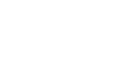 Liza Moor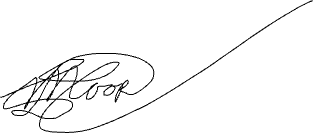 